कृषि ज्ञान केन्द्र,मनाङको आ.व. २०८०/८१ को प्रथम त्रैमासिक अवधि (श्रावण देखि आश्विनसम्म) को स्वत:प्रकाशन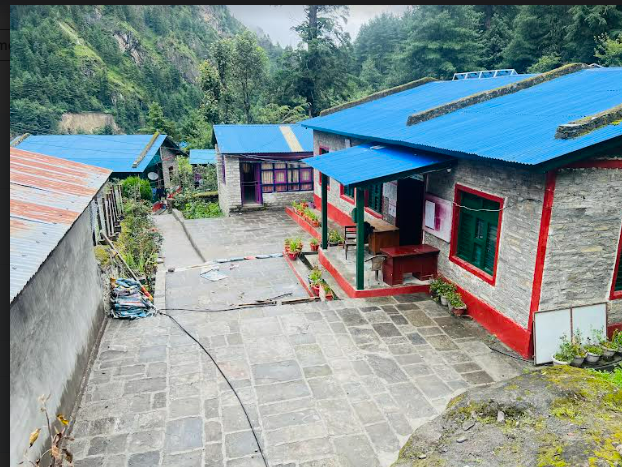 कार्यालयको परिचय, स्वरूप र प्रकृतिः s[ifsx?n] k/Dk/fut ?kdf cjnDag ub}{ cfPsf] v]tL k|0ffnLdf cfw'lgsLs/0f u/L s[lifhGo j:t'x?sf] pTkfbg / pTkfbsTjdf kl/df0ffTds Pj+ u'0ffTds j[l4 ug{ s[ifsx?sf] hLjg:t/ psf:gsf nflu s[lif cg';Gwfg s]Gb|af6 l;kmfl/; ul/Psf pGgt s[lif k|ljlwx?sf] ljleGg s[lif k|;f/ z}lIfs k4ltx?sf] dfWodåf/f s[ifs:t/df k|rf/ k|;f/ u/L k|fljlws ;]jf 6]jf k'¥ofpg] p2]Zon] g]kfn ;/sf/sf] s[lif gLltnfO{ sfof{Gjog :t/df ptfg]{ lhNnf:t/Lo lgsfosf ?kdf ljutdf s[lif ljsf; zfvfsf] gfdn] lj=;+= @)@% ;fndf sfof{nosf] :yfkgf ePsf] lyof] . ;doqmd;Fu} sfof{nosf] gfd kl/jt{g x'Fb} hfg] qmddf kl5Nnf] ;do lhNnf s[lif ljsf; sfof{nosf] gfddf ;]jf k'¥ofpFb} cfPsf]df lj=;+= @)^@÷^# sf] hgcGbf]ngaf6 g]kfndf 7"nf] /fhgLlts kl/jt{g eof] / ;+a}wflgs /fhtGqfTds Joj:yf vf/]h eO{ g]kfn clw/fHo ;+3Lo nf]stflGqs u0ftGqfTds d'n'sdf kl/jt{g eof] . @)&@ df g]kfnsf] gofF ;+ljwfg aGof] . g]kfndf& k|b]z / &%# j6f :yfgLo txx?sf] lgdf{0f eO{ # tx -;+3Lo ;+;b, k|b]z / :yfgLo_ txx?sf] lgjf{rg ;d]t ;DkGg eof] .g]kfn ;/sf/ cGtu{t /x]sf sfof{no, ;+3 ;+:yfx?sf] k'g{u7g / k'g{;+/rgf eof] / ;+3Lo ;/sf/, k|b]z ;/sf/ / :yfgLo ;/sf/ cGtu{t /xg] Joj:yf eof] .  ;fljs lhNnf s[lif ljsf; sfof{nox? cf=j= @)&$÷@)&% sf] cfiff9 d;fGtdf vf/]h eO{ u08sL k|b]z ;/sf/, e"ld Joj:yf s[lif tyf ;xsf/L dGqfno cGtu{t ndh'ª lhNnf / dgfª lhNnf sfo{ I]fq /xg] u/L s[lif 1fg s]Gb|, ndh'ªsf]] :yfkgf ePsf] xf] . ;fljs lhNnf s[lif ljsf; sfof{noaf6 pknAw u/fpFb} cfPsf] s[lif k|;f/ sfo{ :yfgLo ;/sf/dfkm{t ;~rfng ug]{ / s[lif Joj;flos/0fnfO{ 6]jf k'¥ofpg s[lif ljsf;sf sfo{qmdx? s[lif 1fg s]Gbdfkm{t ;~rfng ug]{ u/L Joj:yf ePsf] 5 .  s[lif 1fg s]Gb|, dgfª dgfª lhNnfsf] sl/a aLr efudf kg]{ rfd] ufpFkflnsf jf8{ g+= $ df cjl:yt 5 . / of] sfof{no @)&&÷!@÷)^ ejgdf /x]sf] o; sfof{non] g]kfn ;/sf/÷k|b]z ;/sf/sf] ;|f]t / ;fwgsf ;fy} ljleGg bft[ ;+:yfx?af6 k|fKt cg'bfg tyf C0f ;xof]usf] ;d'lrt kl/rfng u/L ;DalGwt ljleGg ;/sf/L tyf u}x| ;/sf/L lgsfox?;Fu ;'dw'/ ;DaGw sfod /fvL :yfgLo e"–kof{j/0fLo ljlzi6tf, ;DefAotf / t'ngfTds nfesf cfwf/df k|fyldstf cg'?k vfBfGg, bnxg, t]nxg afnLsf ;fy} kmnkm"n, skmL, cn}+rL, lrof, tfhf t/sf/L, t/sf/L aLp, d;nfafnL, cfn', df}/L, Rofp cflb gub]afnL÷j:t'x?sf] bLuf] ?kdf ljsf; lj:tf/ ug{sf nflu 3f]lift s[lif ljsf;sf] p2]Zo / gLlt cg'?k æs[lif ljljwLs/0f tyf Jofj;flosLs/0f ;Gt'lnt jftfj/0f / ul/aL lgjf/0fÆ sf] gf/fnfO{ cfTd;ft ub}{ cfˆgf] dftxtsf # j6f k|fljlws zfvfsf ;fy} @ k|zf;lgs ;+u7gåf/f s[ifs ;d"x, s[lif ;xsf/L Pj+ cflwsf/Ls ?kdf btf{ ePsf Joj;flos s[lif kmd{x?Dffkm{t s[lif ljsf;sf ljljw sfo{qmd ;~rfng u/L s[lif Joj;flos/0fdf ;]jf k|jfx ub}{ cfPsf] 5 .@=@ nIolgjf{xd'vL s[lif pTkfbg k|0ffnLnfO{ ljljlws/0f / Joj;flosLs/0f u/L k|lt:kwf{Tds Pj+ dof{lbt s[lif k|0ffnLdf ?kfGt/0f ug]{ / lbuf] s[lif ljsf;sf] dfWodaf6 s[ifsx?sf] hLjg:t/df ;'wf/ Nofpg] .@=# p2]Zos[lif Joj;flolss/0fsf] dfWodaf6 /f]huf/Lsf cj;/x? l;h{gf ug]{ tyf lgjf{xd'vL s[lif pTkfbgnfO{ cfo tyf /f]huf/d"ns / cfw'lgs ahf/d'vL pTkfbg k|0ffnLdf ?kfGt/0f u/L s[lif If]qsf] ljsf;df tLjtf NofO{ ul/aL lgjf/0fdf 6]jf k'¥ofpg] .s[lif hGoj:t'x?sf] pTkfbg tyf pTkfbsTj j[l4 u/L lhNnfnfO{ vfBfGgdf cfTd lge{/ agfpgsf ;fy} cfoft k|lt:yfkg tyf lgsf;L of]Uo j:t'x?sf] pTkfbgdf hf]8 lbg] .:yfgLo:t/df g} u'0f:t/ aLp, j]gf{, df}/L 3f/ cflbsf] bLuf] cfk"lt{sf nflu ;|f]t s]Gb|x?sf] ljsf; ug]{ .lbuf] s[lif ljsf; / jftfj/0f ;+/If0fsf] nflu hgr]tgf hufpg] / k|fËfl/s v]tLtkm{ hf]8 lbg] .s[lif k|;f/sf z}lIfs k4ltx?sf] dfWodaf6 cfw'lgs s[lif k|ljlwx? ;j{;'ne tl/sfn] s[ifs;dIf k'¥ofO{ k|ljlw x:tfGt/0f ug'{sf ;fy} k|fljlwsf 1ftf, cg';Gwfgx?nfO{ pknAw u/fO{ k'nsf] sfd ug]{ .s[lif pTkfbgsf nflu cfjZos kg]{ aLp, ljhg, ljifflb, /f;folgs dn cflbsf] cfk"lt{ ;/n Pj+ ;j{;'ne u'0f:t/Lo agfpg P]g, sfg"gsf] kfngf ug]{ u/fpg] sfddf sfg"gn] tf]s] cg';f/ e"ldsf v]Ng] .@=$ sfo{gLlt pNn]lvt p2]Zo k|flKtsf nflu s[lif ;]jf k|jfxnfO{ k|efjsf/L u/fO{ b]xfosf gLlt tyf /0fgLltx? canDjg ul/g]] 5 . @=$=!= gLlts[lif pTkfbg tyf pTkfbsTj j[l4sf nflu ljsl;t pTkfbg tyf pTkfbgf]k/fGt k|ljlwx?sf] k|rf/ k|;f/ / k|fljlws ;]jf6]jf ;j{;'ne ?kdf k|bfg u/L s[ifsx?nfO{ s[lif ljsf; ug{ ;Ifd agfpg]lgof{tof]Uo Pj+ pRr d"Nosf s[lif hGo afnL÷j:t'x?sf] pTkfbgdf ljlzi6tf xfl;n ug]{ .s[lif hGo pBf]usf] nflu cfjZos kg]{ u'0f:t/o'Qm s[lif pTkfbgdf ljljwLs/0f ug]{ .s[lif pTkfbg ;fdu|Lx?sf] pTkfbg Pj+ ahf/Ls/0fdf ;]jf6]jf lbg] .s[lif ljsf;df s[ifs ;d"x÷;ldlt÷;xsf/L÷u}X ;/sf/L ;+:yf :yfgLo txx?;Fu ;fem]bf/L ug]{ .s[lif ljsf;sf nflu dfgjLo ;|f]tsf] ljsf; ug]{ . s[lif ljsf;sf nflu ;+:yfut ;+oGqsf] ljsf; ug]{ .@=$=@ /0fgLltg]kfn ;/sf/sf] 3f]lift s[lif gLltnfO{ k|efjsf/L ?kdf sfof{Gjog ug{ ;/sf/n] gaf}+ k~rjlif{o of]hgfb]lv cjnDjgdf NofPsf] @) jif]{ bL3{sflng s[lif of]hgf (APP)tyf s[lif ljsf; /0fgLlt -ADS_ cg'?k ks]6 Kofs]h cjwf/0ffnfO{ d"ndGq dfgL k|fyldstfsf cfwf/df s[lif Joj;fonfO{ ljljwLs/0f Pj+ bLuf] ?kdf Joj;foLs/0f u/L lgwf{l/t p2]Zo k|flKtsf nflu ckgfOPsf /0fgLltx? o; k|sf/ 5g\ .कार्यालयको काम, कर्तव्य र अधिकारःजिल्लाको सम्भाव्यता, आवश्यकता र माग अनुसार कृषि विकास कार्यक्रमको तर्जूमा, कार्यक्रम कार्यान्वयन, अनुगमन तथा मुल्याङ्कन गर्ने गराउने।आन्तरिक व्यवस्थापन तथा सुशासन प्रवर्द्धन सम्बन्धी कार्य सम्पादन गर्ने।जिल्ला स्थित सरोकारवाला निकाय र स्थानीय तहसँग समन्वय गर्ने।कार्यक्रम कार्यान्वयनमा देखिएका समस्याहरुको समाधान लागि आवश्यक कार्य गर्ने।कृषकको माग अनुसार बिउ, बेर्ना, मल, विषादी, कृषि यन्त्र तथा उपकरण, कृषि बिमा आदी उपलब्ध गराउन प्रवर्धन, अनुगमन, नियमन सम्बन्धी कार्यहरु संचालन गर्ने। आधुनिक तथा उन्नत कृषि प्रविधि प्रसारलाई प्रभावकारी बनाउन नेपाल कृषि अनुसन्धान परिषदसँग समन्वय गर्ने।कार्यालयको आर्थिक प्रशासन सम्बन्धी कार्यहरु गर्ने गराउने।कार्यालयको दैनिक प्राविधिक तथा प्रशासनिक कार्यको अनुगमन, मुल्याङ्कन र पृष्ठपोषण गर्ने।नेपाल कृषि अनुसन्धान परिषद्को समन्वयमा खाद्यान्न, दलहन र तेलहन बालीका आधुनिक तथा उन्नत कृषि प्रविधिकको सिफारिस सम्बन्धी कार्यहरु सम्पादन गर्ने।उपयुक्त प्रसार विधिको प्रयोग गरी सिफारिस भएका उन्नत कृषि प्रविधि कृषि समक्ष पुर्याउने।स्थानीय निकायमा कार्यरत कृषि प्राविधिकहरुलाई तालिम तथा क्षमता अभिबृद्धि सम्बन्धी कार्यक्रमको संयोजन गर्ने।कृषि यन्त्रिकरण प्रवर्द्धन सम्बन्धी कार्यक्रम संचालन गर्ने।माटो तथा मलखाद व्यवस्थापन सम्बन्धी कार्यहरु संचालन गर्ने।रसायनिक मलको आपुर्ति, भण्डारण र उपयोगको अनुगमन तथा प्रतिवेदन गर्ने।साना सिँचाई कार्यक्रमको संयोजन भई कार्यक्रम कार्यान्वयन गर्ने। खेतीयोग्य जग्गा सिँचाई सुविधा बढाउन जिल्ला स्थित सिँचाई सम्बन्धी कार्यालयसँग समन्वय गर्ने।खाद्यान्न, दलहन र तेलहन बालीको उत्पादन तथा उत्पादकत्व वृद्धि गर्ने सम्बन्धी कार्यक्रमहरु संचालन गर्ने।आर्थिक महत्त्वका स्थानीय कृषि विविधताको पहिचान, संरक्षण तथा उपयोग सम्बन्धी कार्यक्रम संचालन गर्ने।कृषक वर्गिकरण तथा परिचयपत्र वितरणको लागि स्थानीयतह संग समन्वय तथा सहजिकरण गर्ने।तरकारी, फलफूल र नगदेबालीका आधुनिक तथा उन्नत कृषि प्रविधिको प्रदर्शन, कार्यक्रम संचालनमा सहयोग गर्ने।तरकारी बालीको उत्पादन, उत्पादकत्व र व्यवसायिकरण प्रवर्द्धन सम्बन्धी कार्यक्रमहरु संचालनमा सहयोग गर्ने।फलफूल बालीको उत्पादन, उत्पादकत्व र व्यवसायिकरण प्रवर्द्धन सम्बन्धी कार्यक्रमहरु संचालनमा सहयोग गर्ने।बिउ बिक्रेताहरुको अनुमति, नविकरण सम्बन्धी प्राविधिक सेवा उपलब्ध गराउने।तरकारी, फलफूल र नगदे बाली खेती सम्बन्धी प्राविधिक सेवा उपलब्ध गराउने।फलफूल तथा तरकारीका नर्सरीको स्थापना तथा सुदृढीकरण सम्बन्धी कार्यक्रम संचालन गरी जिल्लालाई आवश्यक विरुवा तथा  व्यवसायिकरण उत्पादन प्रवर्द्धन सम्बन्धी कार्य गर्ने।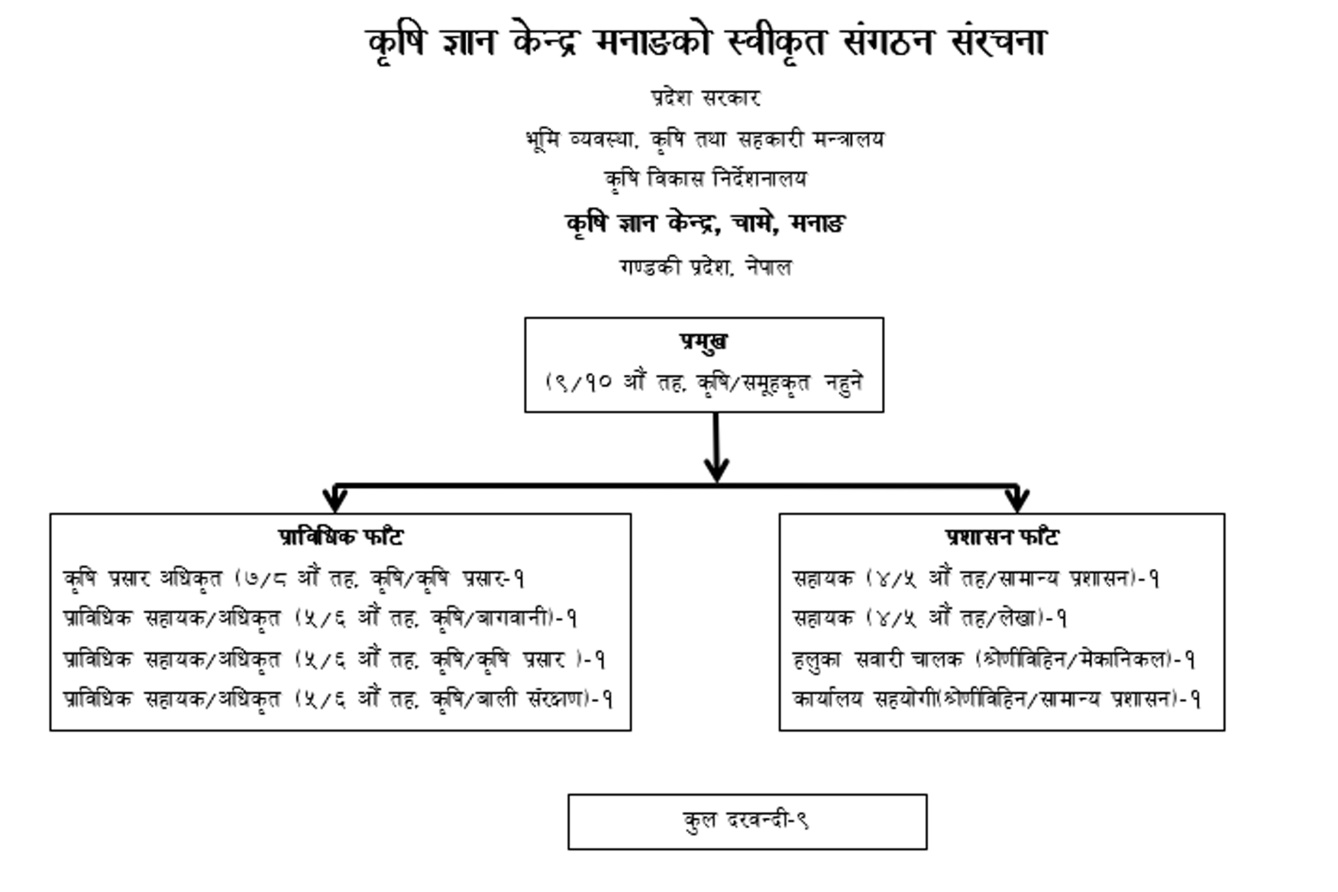 गण्डकी प्रदेश सरकारकृषि तथा भूमि व्यवस्था मन्त्रालयवृषि विकास मन्त्रालयकृषि ज्ञान केन्द्र, मनाङ, चामेकार्यरत कर्मचारीको विवरणकृषि ज्ञान केन्द्र, मनाङको कार्यविवरणजिल्लाको कृषि तथ्यांक प्रोफाईल तयार तथा अद्यावधिक गर्ने।स्थानीय निकायमा कार्यरत कृषि प्राविधिकहरुलाई तालिम तथा क्षमता अभिवृद्धि गर्ने। व्यवसायिक किसान, उद्यमी तथा कृषि फार्म संचालकको लागि तालिम तथा क्षमता अभिवृद्धि गर्ने। आधुनिक तथा उन्नत कृषि प्रविधिको प्रदर्शन, परीक्षण तथा सिफारिस गर्ने। माटो तथा मल, बीउ तथा बाली संरक्षण सम्बन्धी सामान्य प्रयोगशाला सेवा प्रदान गर्ने। संघीय कृषि विकास कार्यक्रम तथा आयोजनाको कार्यान्वयन तथा सम्पर्क बिन्दुको रुपमा कार्य गर्ने। प्रादेशिक कृषि विकास कार्यक्रम तथा आयोजनाहरुको कार्यान्वयन गर्ने। प्रधानमन्त्री कृषि आधुनिकीकरण परियोजना अन्तर्गत कमाण्ड क्षेत्रभित्रका जोन तथा सुपरजोनको लागि प्राविधिक सेवा उपलब्ध गराउने। प्रधानमन्त्री कृषि आधुनिकीकरण परियोजना अन्तर्गत कमाण्ड क्षेत्रभित्रका पकेट तथा ब्लकको कार्यक्रम संचालन तथा प्राविधिक सेवा उपलब्ध गराउने।भौगोलिक विविधता अनुसारको प्राथमिकता प्राप्त बाली वस्तु विकासको योजना, मूल्य अभिवृद्धि शृंखला विकास तथा कार्यान्वयनको समन्वय गर्ने। आर्थिक महत्वका स्थानीय कृषि विविधताको पहिचान, संरक्षण तथा उपयोग गर्ने। विभिन्न बालीनालीका रोग किराहरुको पेष्ट म्याप तयार गर्ने। विभिन्न बालीनाली तथा रोग किराहरुको संकलन, पहिचान तथा संरक्षण गरी संग्रहालयको रुपमा विकास गर्ने। स्थानीय बाली/रैथाने बाली/लोपोन्मुख तथा उपेक्षित बालीको जर्मप्लाज्म संकलन गरी Gene Bank लाई उपलब्ध गराउने। स्थानीय तहका कृषि एकाईहरुबाट कृषि सम्बन्धी तथ्यांक संकलन तथा अद्यावधिक गर्ने साथै असिना, बाढी, पहिरो जस्ता दैवी प्रकोपको विवरण संकलन गरी तथ्यांक प्रादेशिक तथा संघीय तालुक निकायहरुमा पठाउने।  बीउ, बिषादी तथा मलखाद बिक्रेताहरुको अनुमति नवीकरण तथा अनुगमन गर्ने साथै तिनीहरुको क्षमता अभिवृद्धि गर्ने। कमाण्ड क्षेत्रभित्र रहेका श्रोत केन्द्रहरु, फलफूल तथा तरकारीको नर्सरीहरुलाई प्राविधिक सेवा प्रदान गर्ने। कमाण्ड क्षेत्रभित्र रहेका फलफूल तथा तरकारीको नर्सरीहरुको तालुक निकायको समन्वयमा प्राविधिक अनुगमन गरी प्राविधिक प्रतिवेदनका आधारमा निरोगिताको प्रमाणपत्र उपलब्ध गराउने। निरोगिताको प्रमाणपत्र बिना बीउ, बिरुवा, बेर्ना तथा अन्य रोपण सामाग्रीहरुको ओसारपसारमा तालुक निकायसँग समन्वय गरी रोक लगाउने। व्यवसायिक फर्म, बीमा, कृषिजन्य उद्योगमा विद्युतीकरण, विषादी बिक्रेता आदिको लागि सिफारिस गर्ने। कमाण्ड क्षेत्रभित्र कृषि उद्धम तथा व्यवसाय संचालन गर्न चाहनेहरुको लागि प्राविधिक तथा व्यवसायिक कार्य योजना तयार गर्न सहयोग गर्ने। कृषक बर्गीकरणको लागि स्थानीय सरकारसँग समन्वय तथा सहजीकरण गर्ने। कृषि स्नातक तथा JT/JTA कोर्ष अध्ययनरत विद्यार्थीहरुको लागि इन्टर्नसिप कार्यक्रम संचालन गर्ने। संघीय एवम् प्रादेशिक कृषि सम्बन्धी ऐन, नीति, नियम, नियमावली, निर्देशिका सम्बन्धी सरोकारवाला निकायहरुलाई सुसूचित गर्ने, गराउने। स्थानीय तह अन्तर्गत नगरपालिका, गाउँपालिका, तथा वडाको विस्तृत स्थलगत सर्वेक्षण गरी भूगोल, हावापानी, मोहडा, कृषि पर्यावरण, माटो परीक्षण तथा परम्परागत बालीनालीहरुको आधारमा कृषिको व्यवसायीकरणको लागि आधारभूत कृषि प्रोफाइल तयार पार्न सहयोग गर्ने। नेपाल कृषि अनुसन्धान परिषद्सँग समन्वय गरी बाह्य अनुसन्धान स्थलको रुपमा कार्य गर्ने। संघीय तथा प्रदेश सरकारले तोकेका अन्य प्राविधिक कार्यहरु गर्ने। समग्र कृषि विकासको सम्बन्धमा संघ, प्रदेश र स्थानीय तह बीच पुलको काम गर्ने। यस अघि साविक जिल्ला कृषि विकास कार्यालयले प्रतिनिधित्व गर्ने जिल्लास्तरका समितिहरुमा सहभागिता जनाउने। कृषि विकासमा टेवा पुर्याउने अन्य कामहरु गर्ने। मुख्य मुख्य कार्यहरु सम्पन्न कार्य प्रगतिसूचना प्रकाशन, आवेदन संकलन, कार्यक्रम सार्वजनिकीकरणमिनिटिलर, ब्रसकटर,A/C खरिद तथा जडान, ल्यावटप, डेक्सटप, सिसि क्यामरा खरिद तथा जडान, खानेपानी व्यवस्थापन, कार्यालयमा मर्मतसुधार, अधुरो कम्पाउण्ड वाल निर्माण, फर्निचर खरिद, खाद्यान्नबालीमा अभियानमुलक वाली संरक्षण सेवा संचालन, फलफूल बालीमा अभियानमूलक बालीसंरक्षण सेवा संचालन, समन्वयात्मक बैठक संचालन, आश्विन मसान्त सम्मको खर्च रु (हजारमा)  पूंजिगतः २१९२, चालुः ४०५४  जम्माः ६२४६        कार्यालय प्रमुख र सूचना अधिकारीको नाम र सम्पर्क नम्बरःकार्यालय प्रमुखको नामः  मदन रेग्मी  सम्पर्क नम्बरः ९८५६०३६४४५सुचना अधिकारीको नामः  घनश्याम गैह्रे  सम्पर्क नम्बरः  ९८४५१०६१४८   गुनासो/उजुरी सुन्ने अधिकारीको नाम, पद र सम्पर्क नम्बरः नामः  मदन रेग्मीपदः  नि.प्रमुख सम्पर्क नम्बरः ९८५६०३६४४५/९८४१४०४८८५कार्यालयको वेवसाइट, इमेल र सम्पर्क नम्बरः www.manang.akc.gov.npakcmanang@ gmail.com    सम्पर्क नम्बरः ९८५६०३६४४५ /  ०६६ -४४०२१३क्र.सं.नाम थरपदतहसेवासमूहकुल दरबन्दीपदपूर्तिरिक्तकैफियत१९/१० औंकृषि११२मदन रेग्मीकृषि अर्थ विज्ञ८औंकृषिएगृ इको एण्ड मार्केटीङ११नि. प्रमुख३समिक्षा खनालप्राविधिक सहायक/अधिकृत५ औंकृषिबागवानी११बन्दीपुर काजमा४आशिष चौधरीनायव प्राविधिक सहायक/अधिकृत४ औंकृषिवाली संरक्षण११५घनश्याम गैह्रेप्राविधिक सहायक/अधिकृत६ औंकृषिबाली संरक्षण११-६सहायक४/५ औंप्रशासनसामान्य प्रशासन१-१७खिल बहादुर कुमालसहायक४/५ औं तहप्रशासनलेखा११८लभनिधि सिलुवालहलुका सवारी चालकश्रेणीविहिनमेकानिकल१-१सेवा करारमा ९कुमार गुरुङकार्यालय सहयोगीश्रेणीविहिनसामान्य प्रशासन१-सेवा करारमा १०बिनु गुरुङकार्यालय सहयोगीश्रेणीविहिनसामान्य प्रशासन१-१सेवा करारमा जम्मा९५४नागरिक वडा पत्रनागरिक वडा पत्रनागरिक वडा पत्रनागरिक वडा पत्रनागरिक वडा पत्रनागरिक वडा पत्रनागरिक वडा पत्रनागरिक वडा पत्रनागरिक वडा पत्रनागरिक वडा पत्रनागरिक वडा पत्रनागरिक वडा पत्रनागरिक वडा पत्रनागरिक वडा पत्रनागरिक वडा पत्रनागरिक वडा पत्रनागरिक वडा पत्रक्र.सं.क्र.सं.प्रदान गरिने सेवाको विवरण प्रदान गरिने सेवाको विवरण पेश गर्नु पर्ने आवश्यक कागजातहरुपेश गर्नु पर्ने आवश्यक कागजातहरुसेवा वापत लाग्नेसेवा वापत लाग्नेसेवा वापत लाग्नेसेवा वापत लाग्नेसेवा वापत लाग्नेजिम्मेबार शाखा/व्यक्तिजिम्मेबार शाखा/व्यक्तिगुनासो सुन्ने अधिकारीगुनासो सुन्ने अधिकारीकैफियतकैफियतक्र.सं.क्र.सं.प्रदान गरिने सेवाको विवरण प्रदान गरिने सेवाको विवरण पेश गर्नु पर्ने आवश्यक कागजातहरुपेश गर्नु पर्ने आवश्यक कागजातहरुदस्तुर दस्तुर कार्य दिनकार्य दिनकार्य दिनजिम्मेबार शाखा/व्यक्तिजिम्मेबार शाखा/व्यक्तिगुनासो सुन्ने अधिकारीगुनासो सुन्ने अधिकारीकैफियतकैफियत१.१.अनुदान प्रवाह कार्यक्रम अनुदान प्रवाह कार्यक्रम १.निर्दिष्ट फर्मेट बमोजिमको प्रस्ताव र रु. १० को टिकट१.निर्दिष्ट फर्मेट बमोजिमको प्रस्ताव र रु. १० को टिकट कार्यविधिमा उल्लेख भए बमोजिम  कार्यविधिमा उल्लेख भए बमोजिम कार्यालयको कार्य योजना अनुसार कार्यालयको कार्य योजना अनुसार कार्यालयको कार्य योजना अनुसार प्राविधिक फाँट तथा प्रशासन/लेखा शाखा प्राविधिक फाँट तथा प्रशासन/लेखा शाखा प्रमुखप्रमुख१.१.अनुदान प्रवाह कार्यक्रम अनुदान प्रवाह कार्यक्रम २.स्थानीय तहको सिफारिस२.स्थानीय तहको सिफारिस कार्यविधिमा उल्लेख भए बमोजिम  कार्यविधिमा उल्लेख भए बमोजिम कार्यालयको कार्य योजना अनुसार कार्यालयको कार्य योजना अनुसार कार्यालयको कार्य योजना अनुसार प्राविधिक फाँट तथा प्रशासन/लेखा शाखा प्राविधिक फाँट तथा प्रशासन/लेखा शाखा प्रमुखप्रमुख१.१.अनुदान प्रवाह कार्यक्रम अनुदान प्रवाह कार्यक्रम ३. फर्म, समूह, सहकारीको दर्ता प्रमाण पत्र ३. फर्म, समूह, सहकारीको दर्ता प्रमाण पत्र  कार्यविधिमा उल्लेख भए बमोजिम  कार्यविधिमा उल्लेख भए बमोजिम कार्यालयको कार्य योजना अनुसार कार्यालयको कार्य योजना अनुसार कार्यालयको कार्य योजना अनुसार प्राविधिक फाँट तथा प्रशासन/लेखा शाखा प्राविधिक फाँट तथा प्रशासन/लेखा शाखा प्रमुखप्रमुख१.१.अनुदान प्रवाह कार्यक्रम अनुदान प्रवाह कार्यक्रम ४.कर चुक्ता प्रमाणपत्रको प्रतिलिपी४.कर चुक्ता प्रमाणपत्रको प्रतिलिपी कार्यविधिमा उल्लेख भए बमोजिम  कार्यविधिमा उल्लेख भए बमोजिम कार्यालयको कार्य योजना अनुसार कार्यालयको कार्य योजना अनुसार कार्यालयको कार्य योजना अनुसार प्राविधिक फाँट तथा प्रशासन/लेखा शाखा प्राविधिक फाँट तथा प्रशासन/लेखा शाखा प्रमुखप्रमुख१.१.अनुदान प्रवाह कार्यक्रम अनुदान प्रवाह कार्यक्रम ५.कार्ययोजना५.कार्ययोजना कार्यविधिमा उल्लेख भए बमोजिम  कार्यविधिमा उल्लेख भए बमोजिम कार्यालयको कार्य योजना अनुसार कार्यालयको कार्य योजना अनुसार कार्यालयको कार्य योजना अनुसार प्राविधिक फाँट तथा प्रशासन/लेखा शाखा प्राविधिक फाँट तथा प्रशासन/लेखा शाखा प्रमुखप्रमुख१.१.अनुदान प्रवाह कार्यक्रम अनुदान प्रवाह कार्यक्रम ६.कृषक बर्गिकरण परिचय पत्रको प्रतिलिपि६.कृषक बर्गिकरण परिचय पत्रको प्रतिलिपि कार्यविधिमा उल्लेख भए बमोजिम  कार्यविधिमा उल्लेख भए बमोजिम कार्यालयको कार्य योजना अनुसार कार्यालयको कार्य योजना अनुसार कार्यालयको कार्य योजना अनुसार प्राविधिक फाँट तथा प्रशासन/लेखा शाखा प्राविधिक फाँट तथा प्रशासन/लेखा शाखा प्रमुखप्रमुख१.१.अनुदान प्रवाह कार्यक्रम अनुदान प्रवाह कार्यक्रम ७.कार्यविधिले माग गरे बमोजिमका कागजपत्रहरु ७.कार्यविधिले माग गरे बमोजिमका कागजपत्रहरु  कार्यविधिमा उल्लेख भए बमोजिम  कार्यविधिमा उल्लेख भए बमोजिम कार्यालयको कार्य योजना अनुसार कार्यालयको कार्य योजना अनुसार कार्यालयको कार्य योजना अनुसार प्राविधिक फाँट तथा प्रशासन/लेखा शाखा प्राविधिक फाँट तथा प्रशासन/लेखा शाखा प्रमुखप्रमुख२.२.२.कृषि सम्बन्धी तालिम, गोष्ठी कृषि सम्बन्धी तालिम, गोष्ठी १.आवश्यक पर्ने तालिमको विवरण खुलाई रु. १० को टिकट सहित निवेदन१.आवश्यक पर्ने तालिमको विवरण खुलाई रु. १० को टिकट सहित निवेदननिःशुल्कबर्षभरीबर्षभरीबर्षभरीबर्षभरीप्राविधिक फाँट तथा प्रशासन/लेखा शाखाप्राविधिक फाँट तथा प्रशासन/लेखा शाखाप्रमुखप्रमुख२.२.२.कृषि सम्बन्धी तालिम, गोष्ठी कृषि सम्बन्धी तालिम, गोष्ठी २.कृषक बर्गिकरण परिचय पत्र पुरतिलिपि २.कृषक बर्गिकरण परिचय पत्र पुरतिलिपि निःशुल्कबर्षभरीबर्षभरीबर्षभरीबर्षभरीप्राविधिक फाँट तथा प्रशासन/लेखा शाखाप्राविधिक फाँट तथा प्रशासन/लेखा शाखाप्रमुखप्रमुख३.३.३.बीउ विजन व्यवसायी बिक्रेता दर्ता तथा नविकरण बीउ विजन व्यवसायी बिक्रेता दर्ता तथा नविकरण १.रु.१० को हुलाक टिकट१.रु.१० को हुलाक टिकटनयाँ रु.४००।– नविकरण रु. २००।- नयाँ रु.४००।– नविकरण रु. २००।- नयाँ रु.४००।– नविकरण रु. २००।- सोहि दिन सोहि दिन प्राविधिक फाँट तथा प्रशासन/लेखा शाखाप्राविधिक फाँट तथा प्रशासन/लेखा शाखाप्रमुखप्रमुख३.३.३.बीउ विजन व्यवसायी बिक्रेता दर्ता तथा नविकरण बीउ विजन व्यवसायी बिक्रेता दर्ता तथा नविकरण २.निर्दिष्ट फर्मेट२.निर्दिष्ट फर्मेटनयाँ रु.४००।– नविकरण रु. २००।- नयाँ रु.४००।– नविकरण रु. २००।- नयाँ रु.४००।– नविकरण रु. २००।- सोहि दिन सोहि दिन प्राविधिक फाँट तथा प्रशासन/लेखा शाखाप्राविधिक फाँट तथा प्रशासन/लेखा शाखाप्रमुखप्रमुख३.३.३.बीउ विजन व्यवसायी बिक्रेता दर्ता तथा नविकरण बीउ विजन व्यवसायी बिक्रेता दर्ता तथा नविकरण ३.नागरिकताको प्रतिलिपि३.नागरिकताको प्रतिलिपिनयाँ रु.४००।– नविकरण रु. २००।- नयाँ रु.४००।– नविकरण रु. २००।- नयाँ रु.४००।– नविकरण रु. २००।- सोहि दिन सोहि दिन प्राविधिक फाँट तथा प्रशासन/लेखा शाखाप्राविधिक फाँट तथा प्रशासन/लेखा शाखाप्रमुखप्रमुख३.३.३.बीउ विजन व्यवसायी बिक्रेता दर्ता तथा नविकरण बीउ विजन व्यवसायी बिक्रेता दर्ता तथा नविकरण ४.= तालिम प्राप्त प्रमाणपत्रको प्रतिलिपि ४.= तालिम प्राप्त प्रमाणपत्रको प्रतिलिपि नयाँ रु.४००।– नविकरण रु. २००।- नयाँ रु.४००।– नविकरण रु. २००।- नयाँ रु.४००।– नविकरण रु. २००।- सोहि दिन सोहि दिन प्राविधिक फाँट तथा प्रशासन/लेखा शाखाप्राविधिक फाँट तथा प्रशासन/लेखा शाखाप्रमुखप्रमुख४.४.४.पकेट/व्लक संचालक समिति दर्ता पकेट/व्लक संचालक समिति दर्ता १. संचालक समितिको निर्णयको प्रतिलिपि १. संचालक समितिको निर्णयको प्रतिलिपि निःशुल्कनिःशुल्कनिःशुल्कसोहि दिनसोहि दिनप्राविधिक फाँट तथा प्रशासन/लेखा शाखाप्राविधिक फाँट तथा प्रशासन/लेखा शाखाप्रमुखप्रमुख४.४.४.पकेट/व्लक संचालक समिति दर्ता पकेट/व्लक संचालक समिति दर्ता २.विधान ३ प्रति२.विधान ३ प्रतिनिःशुल्कनिःशुल्कनिःशुल्कसोहि दिनसोहि दिनप्राविधिक फाँट तथा प्रशासन/लेखा शाखाप्राविधिक फाँट तथा प्रशासन/लेखा शाखाप्रमुखप्रमुख४.४.४.पकेट/व्लक संचालक समिति दर्ता पकेट/व्लक संचालक समिति दर्ता ३.रु.१०को हुलाक टिकट३.रु.१०को हुलाक टिकटनिःशुल्कनिःशुल्कनिःशुल्कसोहि दिनसोहि दिनप्राविधिक फाँट तथा प्रशासन/लेखा शाखाप्राविधिक फाँट तथा प्रशासन/लेखा शाखाप्रमुखप्रमुख४.४.४.पकेट/व्लक संचालक समिति दर्ता पकेट/व्लक संचालक समिति दर्ता ४.स्थानीय तहको सिफारिस४.स्थानीय तहको सिफारिसनिःशुल्कनिःशुल्कनिःशुल्कसोहि दिनसोहि दिनप्राविधिक फाँट तथा प्रशासन/लेखा शाखाप्राविधिक फाँट तथा प्रशासन/लेखा शाखाप्रमुखप्रमुख५.५.५.विषादी  विक्रेता दर्ता नविकरण विषादी  विक्रेता दर्ता नविकरण १.निवेदन रु.१० को हुलाक टिकट१.निवेदन रु.१० को हुलाक टिकटनयाँ रु. ५००।– नविकरण रु.२००।-नयाँ रु. ५००।– नविकरण रु.२००।-नयाँ रु. ५००।– नविकरण रु.२००।-सोही दिन सोही दिन बाली संरक्षण अधिकृतबाली संरक्षण अधिकृतप्रमुखप्रमुखसिफारिस ५.५.५.विषादी  विक्रेता दर्ता नविकरण विषादी  विक्रेता दर्ता नविकरण २.निर्दिष्ट फर्मेट२.निर्दिष्ट फर्मेटनयाँ रु. ५००।– नविकरण रु.२००।-नयाँ रु. ५००।– नविकरण रु.२००।-नयाँ रु. ५००।– नविकरण रु.२००।-सोही दिन सोही दिन बाली संरक्षण अधिकृतबाली संरक्षण अधिकृतप्रमुखप्रमुखसिफारिस ५.५.५.विषादी  विक्रेता दर्ता नविकरण विषादी  विक्रेता दर्ता नविकरण ३.स्थानीय तहको सिफारिस३.स्थानीय तहको सिफारिसनयाँ रु. ५००।– नविकरण रु.२००।-नयाँ रु. ५००।– नविकरण रु.२००।-नयाँ रु. ५००।– नविकरण रु.२००।-सोही दिन सोही दिन बाली संरक्षण अधिकृतबाली संरक्षण अधिकृतप्रमुखप्रमुखसिफारिस ५.५.५.विषादी  विक्रेता दर्ता नविकरण विषादी  विक्रेता दर्ता नविकरण ४.प्रमाण पत्रको प्रतिलिपि४.प्रमाण पत्रको प्रतिलिपिनयाँ रु. ५००।– नविकरण रु.२००।-नयाँ रु. ५००।– नविकरण रु.२००।-नयाँ रु. ५००।– नविकरण रु.२००।-सोही दिन सोही दिन बाली संरक्षण अधिकृतबाली संरक्षण अधिकृतप्रमुखप्रमुखसिफारिस ५.५.५.विषादी  विक्रेता दर्ता नविकरण विषादी  विक्रेता दर्ता नविकरण ५. नागरिकताको प्रतिलिपि५. नागरिकताको प्रतिलिपिनयाँ रु. ५००।– नविकरण रु.२००।-नयाँ रु. ५००।– नविकरण रु.२००।-नयाँ रु. ५००।– नविकरण रु.२००।-सोही दिन सोही दिन बाली संरक्षण अधिकृतबाली संरक्षण अधिकृतप्रमुखप्रमुखसिफारिस ६.६.६.कृषि विमा कृषि विमा १.निवेदन रु.१०को हुलाक टिकट१.निवेदन रु.१०को हुलाक टिकटनिःशुल्कनिःशुल्कनिःशुल्कसोही दिन फिल्ड निरिक्षण गर्नु पर्ने भए १ हप्ता सोही दिन फिल्ड निरिक्षण गर्नु पर्ने भए १ हप्ता प्राविधिक फाँट प्राविधिक फाँट प्रमुखप्रमुखसिफारिस६.६.६.कृषि विमा कृषि विमा २.निर्दिष्ट फर्मेट२.निर्दिष्ट फर्मेटनिःशुल्कनिःशुल्कनिःशुल्कसोही दिन फिल्ड निरिक्षण गर्नु पर्ने भए १ हप्ता सोही दिन फिल्ड निरिक्षण गर्नु पर्ने भए १ हप्ता प्राविधिक फाँट प्राविधिक फाँट प्रमुखप्रमुखसिफारिस६.६.६.कृषि विमा कृषि विमा ३.नागरिकताको प्रतिलिपि३.नागरिकताको प्रतिलिपिनिःशुल्कनिःशुल्कनिःशुल्कसोही दिन फिल्ड निरिक्षण गर्नु पर्ने भए १ हप्ता सोही दिन फिल्ड निरिक्षण गर्नु पर्ने भए १ हप्ता प्राविधिक फाँट प्राविधिक फाँट प्रमुखप्रमुखसिफारिस७.७.७.कृषि फर्म दर्ता कृषि फर्म दर्ता १.निवेदन रु.१०को हुलाक टिकट१.निवेदन रु.१०को हुलाक टिकटनिःशुल्कनिःशुल्कनिःशुल्कसोही दिनसोही दिनप्राविधिक फाँट प्राविधिक फाँट प्रमुखप्रमुखसिफारिस७.७.७.कृषि फर्म दर्ता कृषि फर्म दर्ता २.कार्य योजना २.कार्य योजना निःशुल्कनिःशुल्कनिःशुल्कसोही दिनसोही दिनप्राविधिक फाँट प्राविधिक फाँट प्रमुखप्रमुखसिफारिस७.७.७.कृषि फर्म दर्ता कृषि फर्म दर्ता ३.लालपूर्जाको प्रतिलिपि ३.लालपूर्जाको प्रतिलिपि निःशुल्कनिःशुल्कनिःशुल्कसोही दिनसोही दिनप्राविधिक फाँट प्राविधिक फाँट प्रमुखप्रमुखसिफारिस७.७.७.कृषि फर्म दर्ता कृषि फर्म दर्ता ४.स्थानीय तहको सिफारिस४.स्थानीय तहको सिफारिसनिःशुल्कनिःशुल्कनिःशुल्कसोही दिनसोही दिनप्राविधिक फाँट प्राविधिक फाँट प्रमुखप्रमुखसिफारिस७.७.७.कृषि फर्म दर्ता कृषि फर्म दर्ता ५.सधियारहरुको मुचुल्का ५.सधियारहरुको मुचुल्का निःशुल्कनिःशुल्कनिःशुल्कसोही दिनसोही दिनप्राविधिक फाँट प्राविधिक फाँट प्रमुखप्रमुखसिफारिस८८८अनुदानमा रासायनिक मल उपलव्ध गराउने अनुदानमा रासायनिक मल उपलव्ध गराउने १.निवेदन रु. १० को हुलाक टिकट१.निवेदन रु. १० को हुलाक टिकटनिःशुल्कनिःशुल्कनिःशुल्कसोही दिनसोही दिनप्राविधिक फाँटप्राविधिक फाँटप्रमुखप्रमुखसिफारिस८८८अनुदानमा रासायनिक मल उपलव्ध गराउने अनुदानमा रासायनिक मल उपलव्ध गराउने २.मलखाद बिक्रेता प्रमाण पत्रको प्रतिलिपि२.मलखाद बिक्रेता प्रमाण पत्रको प्रतिलिपिनिःशुल्कनिःशुल्कनिःशुल्कसोही दिनसोही दिनप्राविधिक फाँटप्राविधिक फाँटप्रमुखप्रमुखसिफारिस८८८अनुदानमा रासायनिक मल उपलव्ध गराउने अनुदानमा रासायनिक मल उपलव्ध गराउने ३.कर चुक्ताको प्रतिलिपि३.कर चुक्ताको प्रतिलिपिनिःशुल्कनिःशुल्कनिःशुल्कसोही दिनसोही दिनप्राविधिक फाँटप्राविधिक फाँटप्रमुखप्रमुखसिफारिस८८८अनुदानमा रासायनिक मल उपलव्ध गराउने अनुदानमा रासायनिक मल उपलव्ध गराउने ४.सहकारीको निर्णय४.सहकारीको निर्णयनिःशुल्कनिःशुल्कनिःशुल्कसोही दिनसोही दिनप्राविधिक फाँटप्राविधिक फाँटप्रमुखप्रमुखसिफारिस८८८अनुदानमा रासायनिक मल उपलव्ध गराउने अनुदानमा रासायनिक मल उपलव्ध गराउने ५.स्थानीय तहको सिफारिस५.स्थानीय तहको सिफारिसनिःशुल्कनिःशुल्कनिःशुल्कसोही दिनसोही दिनप्राविधिक फाँटप्राविधिक फाँटप्रमुखप्रमुखसिफारिस८८८अनुदानमा रासायनिक मल उपलव्ध गराउने अनुदानमा रासायनिक मल उपलव्ध गराउने ६.संस्था दर्ताको प्रतिलिपि६.संस्था दर्ताको प्रतिलिपिनिःशुल्कनिःशुल्कनिःशुल्कसोही दिनसोही दिनप्राविधिक फाँटप्राविधिक फाँटप्रमुखप्रमुखसिफारिस८८८अनुदानमा रासायनिक मल उपलव्ध गराउने अनुदानमा रासायनिक मल उपलव्ध गराउने ७.मल वितरणको भरपाई७.मल वितरणको भरपाईनिःशुल्कनिःशुल्कनिःशुल्कसोही दिनसोही दिनप्राविधिक फाँटप्राविधिक फाँटप्रमुखप्रमुखसिफारिस९.९.९.माटो परीक्षण माटो परीक्षण १.निवेदन रु. १० को हुलाक टिकट १.निवेदन रु. १० को हुलाक टिकट पि.एच रु.१०।-पि.एच रु.१०।-पि.एच रु.१०।-१५ दिन१५ दिनप्राविधिक फाँटप्राविधिक फाँटप्रमुखप्रमुखकृषकले ल्याएको नमूनामा ७५Ü छुट दिईने छ ९.९.९.माटो परीक्षण माटो परीक्षण २.माटोको नमूना२.माटोको नमूनानाइट्रोजन रु. ८०।-नाइट्रोजन रु. ८०।-नाइट्रोजन रु. ८०।-१५ दिन१५ दिनप्राविधिक फाँटप्राविधिक फाँटप्रमुखप्रमुखकृषकले ल्याएको नमूनामा ७५Ü छुट दिईने छ ९.९.९.माटो परीक्षण माटो परीक्षण ३.जाँच गर्नुपर्ने खाद्यतत्वको विवरण ३.जाँच गर्नुपर्ने खाद्यतत्वको विवरण फस्फोरस रु. १००।-फस्फोरस रु. १००।-फस्फोरस रु. १००।-१५ दिन१५ दिनप्राविधिक फाँटप्राविधिक फाँटप्रमुखप्रमुखकृषकले ल्याएको नमूनामा ७५Ü छुट दिईने छ ९.९.९.माटो परीक्षण माटो परीक्षण ३.जाँच गर्नुपर्ने खाद्यतत्वको विवरण ३.जाँच गर्नुपर्ने खाद्यतत्वको विवरण पोटास रु. ८०।-पोटास रु. ८०।-पोटास रु. ८०।-१५ दिन१५ दिनप्राविधिक फाँटप्राविधिक फाँटप्रमुखप्रमुखकृषकले ल्याएको नमूनामा ७५Ü छुट दिईने छ ९.९.९.माटो परीक्षण माटो परीक्षण ३.जाँच गर्नुपर्ने खाद्यतत्वको विवरण ३.जाँच गर्नुपर्ने खाद्यतत्वको विवरण प्राङ्गारिक पदार्थ रु.१००।-प्राङ्गारिक पदार्थ रु.१००।-प्राङ्गारिक पदार्थ रु.१००।-१५ दिन१५ दिनप्राविधिक फाँटप्राविधिक फाँटप्रमुखप्रमुखकृषकले ल्याएको नमूनामा ७५Ü छुट दिईने छ १०.१०.१०.रोग, कीरा परीक्षण रोग, कीरा परीक्षण १.निवेदन रु.१० को हुलाक टिकट१.निवेदन रु.१० को हुलाक टिकटनिःशुल्कनिःशुल्कनिःशुल्क१ हप्ता१ हप्ताप्राविधिक फाँट/बाली संरक्षण अधिकृत प्राविधिक फाँट/बाली संरक्षण अधिकृत प्रमुखप्रमुखप्रयोगशालामा पठाउनु परेमा नियमानुसार शुल्क लाग्ने छ ।१०.१०.१०.रोग, कीरा परीक्षण रोग, कीरा परीक्षण २.नमूना२.नमूनानिःशुल्कनिःशुल्कनिःशुल्क१ हप्ता१ हप्ताप्राविधिक फाँट/बाली संरक्षण अधिकृत प्राविधिक फाँट/बाली संरक्षण अधिकृत प्रमुखप्रमुखप्रयोगशालामा पठाउनु परेमा नियमानुसार शुल्क लाग्ने छ ।११.११.११.स्थानीय तहका प्राविधिकको क्षमता अभिबृद्धि स्थानीय तहका प्राविधिकको क्षमता अभिबृद्धि कार्यालयको बार्षिक कार्यक्रम अनुसार कार्यालयको बार्षिक कार्यक्रम अनुसार निःशुल्कनिःशुल्कनिःशुल्ककार्यक्रम अनुसार कार्यक्रम अनुसार प्राविधिक फाँटप्राविधिक फाँटप्रमुखप्रमुख१२.१२.१२.कार्यक्रम भुक्तानी कार्यक्रम भुक्तानी १.निवेदन१.निवेदननियमानुसार करकट्टी हुने नियमानुसार करकट्टी हुने नियमानुसार करकट्टी हुने प्रक्रिया पुगेको भए सोही दिन प्रक्रिया पुगेको भए सोही दिन प्राविधिक फाँटप्राविधिक फाँटप्रमुखप्रमुख१२.१२.१२.कार्यक्रम भुक्तानी कार्यक्रम भुक्तानी २.स्वीकृत आदेश२.स्वीकृत आदेशनियमानुसार करकट्टी हुने नियमानुसार करकट्टी हुने नियमानुसार करकट्टी हुने प्रक्रिया पुगेको भए सोही दिन प्रक्रिया पुगेको भए सोही दिन प्राविधिक फाँटप्राविधिक फाँटप्रमुखप्रमुख१२.१२.१२.कार्यक्रम भुक्तानी कार्यक्रम भुक्तानी ३.बिल भरपाई{३.बिल भरपाई{नियमानुसार करकट्टी हुने नियमानुसार करकट्टी हुने नियमानुसार करकट्टी हुने प्रक्रिया पुगेको भए सोही दिन प्रक्रिया पुगेको भए सोही दिन प्राविधिक फाँटप्राविधिक फाँटप्रमुखप्रमुख१२.१२.१२.कार्यक्रम भुक्तानी कार्यक्रम भुक्तानी ४.स्थानीय तहको सिफारिस ४.स्थानीय तहको सिफारिस नियमानुसार करकट्टी हुने नियमानुसार करकट्टी हुने नियमानुसार करकट्टी हुने प्रक्रिया पुगेको भए सोही दिन प्रक्रिया पुगेको भए सोही दिन प्राविधिक फाँटप्राविधिक फाँटप्रमुखप्रमुख१२.१२.१२.कार्यक्रम भुक्तानी कार्यक्रम भुक्तानी ५.कार्यसम्पन्न प्रतिवेदन५.कार्यसम्पन्न प्रतिवेदननियमानुसार करकट्टी हुने नियमानुसार करकट्टी हुने नियमानुसार करकट्टी हुने प्रक्रिया पुगेको भए सोही दिन प्रक्रिया पुगेको भए सोही दिन प्राविधिक फाँटप्राविधिक फाँटप्रमुखप्रमुख१२.१२.१२.कार्यक्रम भुक्तानी कार्यक्रम भुक्तानी ६. कार्यक्रम सम्पन्न गर्दा र सम्पन्न भएपछिका फोटाहरु ६. कार्यक्रम सम्पन्न गर्दा र सम्पन्न भएपछिका फोटाहरु नियमानुसार करकट्टी हुने नियमानुसार करकट्टी हुने नियमानुसार करकट्टी हुने प्रक्रिया पुगेको भए सोही दिन प्रक्रिया पुगेको भए सोही दिन प्राविधिक फाँटप्राविधिक फाँटप्रमुखप्रमुख१२.१२.१२.कार्यक्रम भुक्तानी कार्यक्रम भुक्तानी ७.कार्यविधि अनुसारको अन्य कागजात ७.कार्यविधि अनुसारको अन्य कागजात नियमानुसार करकट्टी हुने नियमानुसार करकट्टी हुने नियमानुसार करकट्टी हुने प्रक्रिया पुगेको भए सोही दिन प्रक्रिया पुगेको भए सोही दिन प्राविधिक फाँटप्राविधिक फाँटप्रमुखप्रमुख१३.१३.१३.प्राविधिक सेवा एवं परामर्श प्राविधिक सेवा एवं परामर्श १.निबेदन/मौखिक१.निबेदन/मौखिकनिःशुल्कनिःशुल्कनिःशुल्कसोही दिन, ठाउँ अनुसार समय लाग्ने सोही दिन, ठाउँ अनुसार समय लाग्ने प्राविधिक फाँटप्राविधिक फाँटप्रमुखप्रमुखखाद्यान्नबाली उत्पादन प्रवर्धन कार्यक्रमखाद्यान्नबालीको प्रशोधन, मूल्य अभिवृद्धि तथा बजार प्रवर्धन कार्यक्रमबेमौसमी तरकारी खेती प्रवर्धन कार्यक्रमआलु तथा तरकारिवालिको मुल्य अभिबृदी तथा बजार पर्वर्धन कार्यक्रम फलफूल बगैँचा स्थापना तथा विस्तार कार्यक्रमफलफूल बगैँचा व्यवस्थापन तथा सुदृढीकरण सहयोग कार्यक्रमफलफूलको मूल्य  अभिबृदी तथा बजार पर्वर्धन कार्यक्रमरैथानेबालीको प्रशोधन तथा बजारीकरण प्रवर्धन कार्यक्रमरैथानेबाली उत्पादन प्रवर्धन कार्यक्रमबाली बीमा शुल्कमा अनुदानफलफूलको नर्सरी श्रोत केन्द्र स्थापना प्राङ्गारिक मल वितरण 